My name:   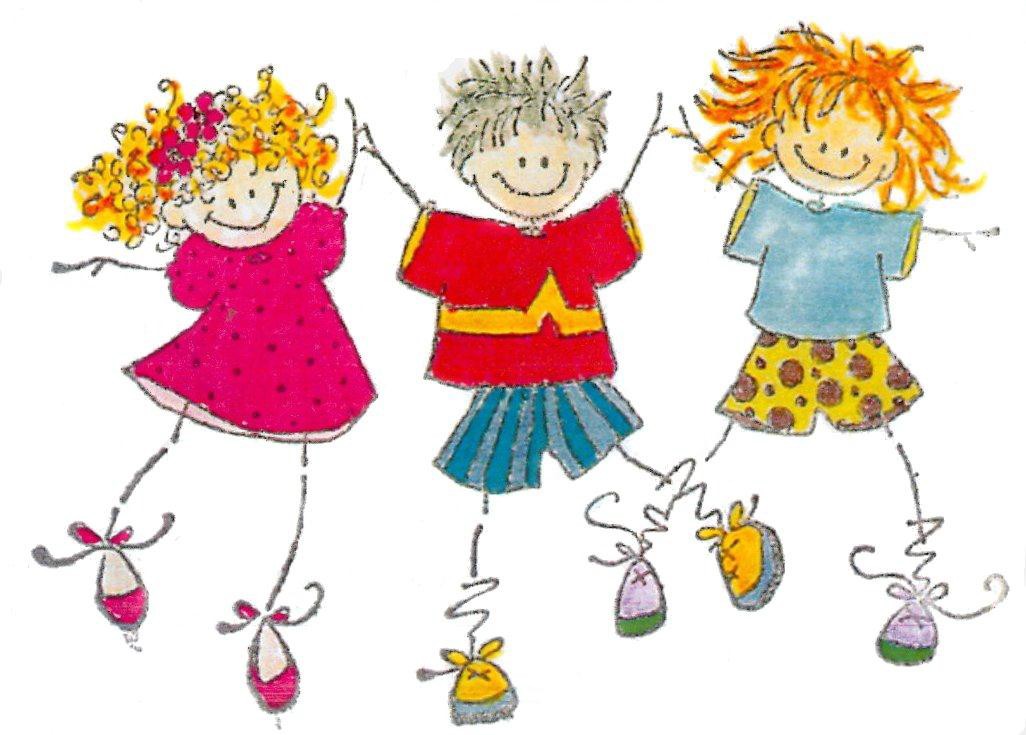 My	ViewsMy Date of Birth:Today’s Date: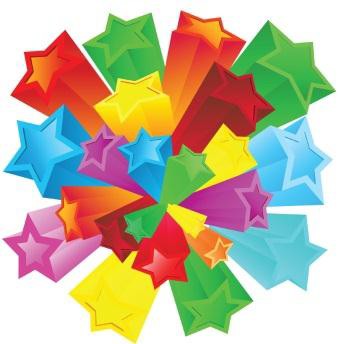 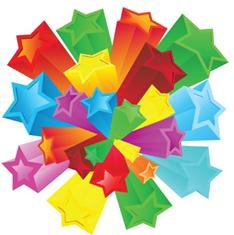 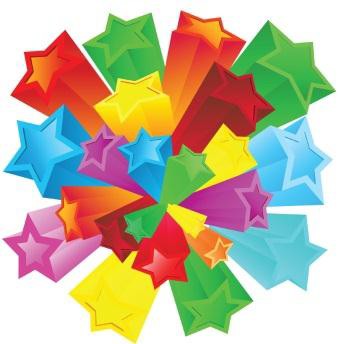 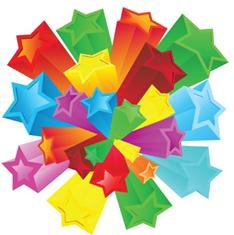 In my pre-school/school Ienjoy:My friends are:I don’t enjoy:My favourite food is: